臺北市萬華區福星國民小學112學年度第一學期防震(災)演練實施計劃112.9.4.行政主管會議通過依據：(一)臺北市政府112年度國家防災日地震避難掩護演練實施計畫。      (二)本校學務處年度工作計畫。目的：加強本校師生防震觀念，增進防震知識，藉以提高防震防災警覺，藉由實地演練使全校師生熟悉逃生疏散路線，提高防震防災警覺及應變能力，減少災害損失。實施日期：112年9月14日（星期四）上午預演(採無預警方式)，及9月21日(星期四)上午9時21分正式演練。實施對象：本校一~六年級、幼兒園及教職員工。實施流程(9月14日/9月21日)：六、注意事項防震保命三步驟：趴下、掩護、穩住。請導師事先安排學生打開教室大門及負責關燈，關電源，於地震稍停後立即協助。就地掩蔽時，請學生一定要用防震頭套、書包、書本或隨手可取得之適當物品保護頭部安全。各班行進時請以兩列前進，依疏散路線(參閱緊急疏散路線說明圖)到達樓梯口下樓梯；務必保持秩序，切勿沿路玩耍、爭先恐後或相互推擠。演習過程需安靜迅速，動作確實，請勿跟隨他人大聲尖叫。請各處室組長及科任老師(無課務)協助在樓梯間指揮學生疏散動作。區域劃分：輔導室-樓梯A和B及活動中心往夢公園出入口、教務處-樓梯C和F、總務處-樓梯D和E、科任老師-就近位置之樓梯出口。游泳池請救生員及老師指導學生立即上岸靠牆以浮板保護頭部，再疏散下樓。廚房人員於就地掩護後，由廚房組長協助引導往操場疏散，並將人數回報給營養師。各班到達集合地點後迅速清點人數、維持秩序，並回報指揮中心。演練期間志工家長及訪客請參與演練，由警衛室及家長會協助彙整在校人數。七、本計畫陳校長核可後實施，修正時亦同。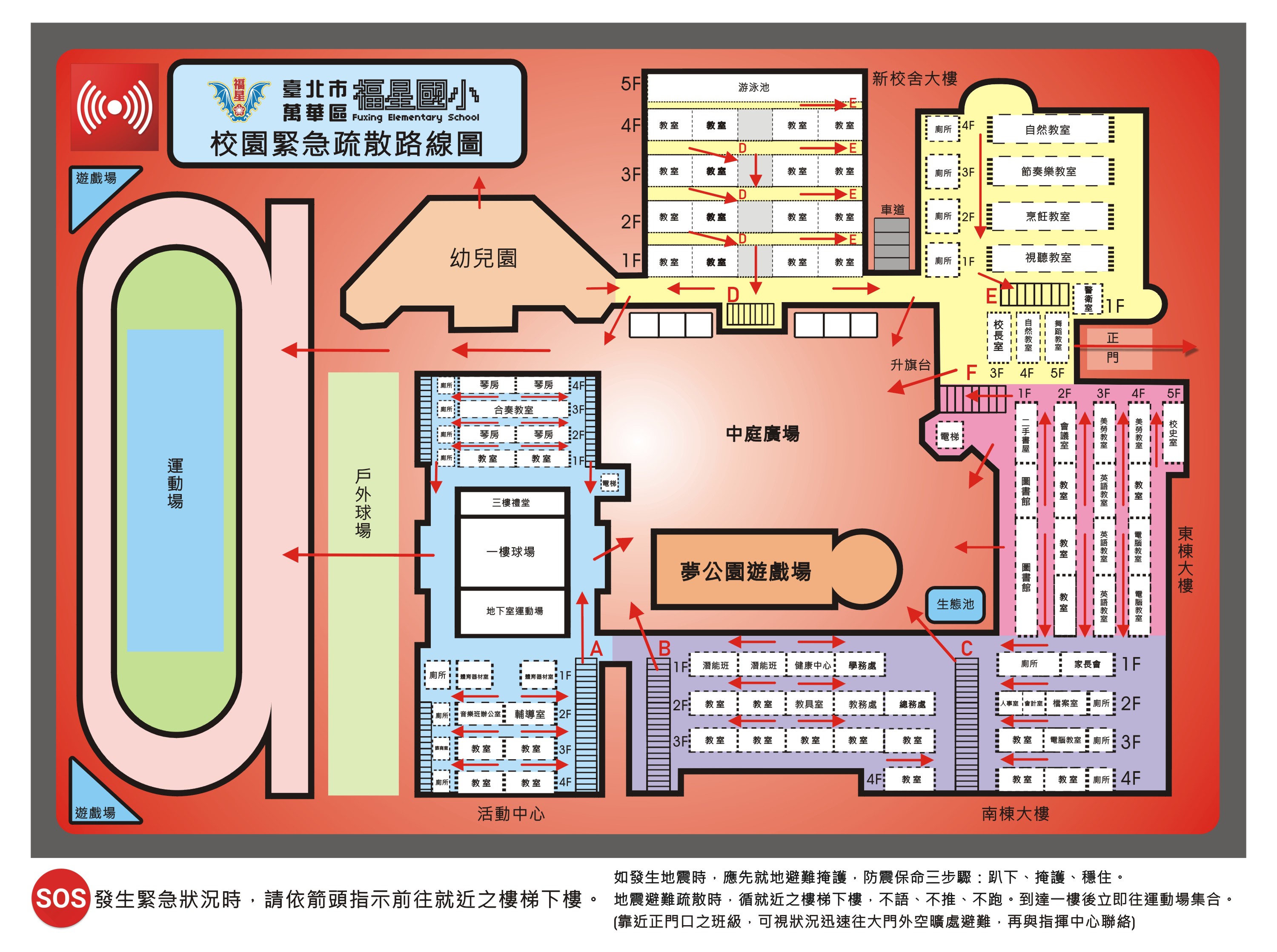 ◎指揮中心職掌表及危機處理負責工作內容： 【預演】9月14日(星期四)【正式演練】9月21日(星期四)(無預警)時間暫定9：21學務處發佈演習狀況9：21學務處發佈演習狀況9：21【地震發生，指導學生就地避難掩護，防震保命三步驟：趴下、掩護、穩住】學生在桌子下、水泥牆邊、柱子旁，以防災頭套、書包、書本或任何適當物品保護頭部，採低姿勢就地掩避，不可講話與驚叫。防震保命三步驟：趴下、掩護、穩住。指定學生將教室門打開及關閉電燈、電源。(各班導師或任課老師)教師指導學生正確趴、掩、穩動作。拍攝演練照片。9：22【地震停止】學生回座位，請教師利用10分鐘解說9/21實際演練逃生路線及注意事項。各班回傳實施照片。9：21【地震發生，指導學生就地避難掩護，防震保命三步驟：趴下、掩護、穩住】學生在桌子下、水泥牆邊、柱子旁，以防災頭套、書包、書本或任何適當物品保護頭部，採低姿勢就地掩避，不可講話與驚叫。防震保命三步驟：趴下、掩護、穩住。指定學生將教室門打開及關閉電燈、電源。(各班導師或任課老師)9：21【地震發生，指導學生就地避難掩護，防震保命三步驟：趴下、掩護、穩住】學生在桌子下、水泥牆邊、柱子旁，以防災頭套、書包、書本或任何適當物品保護頭部，採低姿勢就地掩避，不可講話與驚叫。防震保命三步驟：趴下、掩護、穩住。指定學生將教室門打開及關閉電燈、電源。(各班導師或任課老師)教師指導學生正確趴、掩、穩動作。拍攝演練照片。9：22【地震停止】學生回座位，請教師利用10分鐘解說9/21實際演練逃生路線及注意事項。各班回傳實施照片。9：22【地震停止、學生頭頂書包離開教室至中庭避難】地震停止後、人員開始疏散。學生依序成二路縱隊沿著樓梯下樓，不語、不推、不跑。(各班導師、任課老師)依各年級安排路線至迅速至疏散地點集合（操場）。【若有餘震，請指導學生就地掩蔽】仍在走廊樓梯者，就近靠牆邊(樑柱)低姿勢抱頭掩蔽、避開掉落物。已到達一樓者，迅速到操場指定位置蹲下並保護頭部。9：25【成立指揮中心演練】行政同仁及科任教師迅速至操場「指揮中心」集合，各組組長回報指揮中心，人事室協助清點教職員人數及傷害情形。指揮中心掌握全校況，進行救援、通報、消防、校舍結構安全檢查、安撫聯繫等各項演練。9：25【地震結束】各班迅速疏散至操場就指定位置集合蹲下。各班導師或任課老師立刻清點班上人數，依清點結果填寫藍/紅單，向通報組(指揮中心)回報人員狀況(藍單：人員正常、紅單：有失蹤者)。行政同仁及科任教師迅速至操場「指揮中心」集合，各組組長回報指揮中心，人事室協助清點教職員人數及傷害情形。指揮中心掌握全校況，進行救援、通報、消防、校舍結構安全檢查、安撫聯繫等各項演練。9：25【成立指揮中心演練】行政同仁及科任教師迅速至操場「指揮中心」集合，各組組長回報指揮中心，人事室協助清點教職員人數及傷害情形。指揮中心掌握全校況，進行救援、通報、消防、校舍結構安全檢查、安撫聯繫等各項演練。9：50【狀況解除】解除演習狀況(學務處)  2.防震疏散宣導   3.返回教室上課。組　別負責人組員工　　作　　內　　容總指揮官(橙)校   長校   長指揮中心總督導副指揮官(橙)學務主任學務主任負責緊急指揮、督導和協調發言人
(橙)教務主任教務主任擔任發言人，負責對外發言避難引導組
(黃)生教組長各處室組長無課務之科任老師各班任課老師(藍)營養師(代理人)幼兒園老師、教保員各處室組長及科任老師(無課務者)在疏散階段，協助在樓梯間指揮學生疏散動作。區域劃分：輔導室-樓梯A和B及活動中心往夢公園出入口、教務處-樓梯C和F、總務處-樓梯D和E、科任老師-就近位置之樓梯出口。指引師生方向、維護疏散秩序。疏散引導完成後，級任老師持續照顧學生，行政及科任同仁至指揮中心各組報到。營養師協助廚房人員疏散狀況。協助指揮中心設備架設與布置。通報組
(黃)訓育組長體育組長(代理人)人事主任會計主任幼兒園主任自然科任教師資優班教師以電話通報應變中心已疏散人數、收容地點、災情及教職員、學生疏散狀況校安通報等事宜。分組點名掌握人員動態：班級師生-級任導師負責、教職員工-人事室負責、幼兒園師生-園主任負責、廚房人員-營養師負責、入校志工訪客-警衛室及家長會負責。彙整學生人數及動態。(回報單-藍單：正常、紅單：有失蹤人員)彙整失蹤、受困者資訊，通知搶救組並對外求援。負責本校內部與對外聯絡，協助新聞發布及資訊公告等事宜。搶救組
(紅)教學組長資訊組長(代理人)課程組長、註冊組長、圖書館幹事系管師、外師體育科任教師清除障礙物協助逃生。協助受災教職員及學生之搶救與搜尋。將受傷者送救護站救治。受困者位置資訊提供通報組。緊急救護組
(白)衛生組長護理師(代理人)潛能班教師英文科任教師美勞科任教師成立救護站。負責傷病患學童急救處理。建立受傷學生清冊。協助傷患需送醫時之聯繫與照顧。安全防護組
(紅)總務主任事務組長(代理人)文書組長、出納組長總務處財管幹事警衛、職工、幼兒園廚工警衛室協助確認在校訪客及家長人數，回報通報組。防救災設施操作(消防滅火)。掌握災損狀況及範圍、協助設置警戒標誌及交通管制。儲備飲用水、準備應急食物及照明並發送急難物資。各項救災物資之登記、造冊、保管及分配。維護學校災區及避難場所治安。安撫聯繫組
(白)輔導主任輔導組長(代理人)特教組長資料組長專輔教師音樂科任(術導)教師災害發生當時，本組先支援緊急救護組。負責安撫學生情緒並提供紓壓方式。提供心理諮商。協助家長接回學生之程序。受理外界對校園災害狀況之查詢。